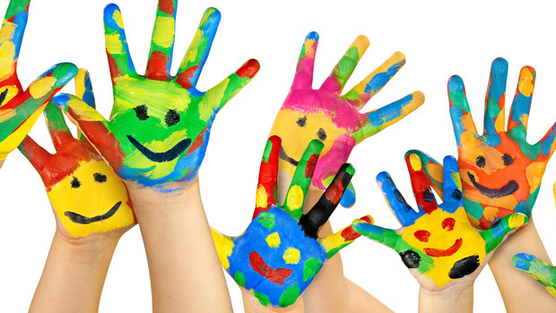 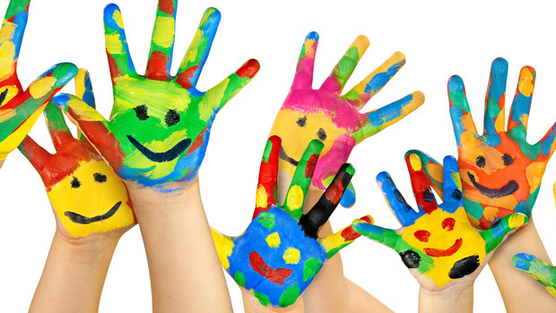 MATERIALE OCCORRENTE BIMBI 3 ANNIUna  Confezione di rotoli di carta da cucina Salviette detergenti confezione di fazzoletti di carta confezione pennarelli punta grossa colla stick grandeGrembiule per la pittura ( va bene anche una camicia vecchia di mamma o papa’)Un asciugamano con fettuccia da appendereUn bicchiere di plasticaPer chi fa la nanna a scuola : un lenzuolino da lettino con angoli , un cuscino da lettino con federa , una coperta leggera, un sacchetto di stoffa dove riporre il tutto che vi verrà consegnato al venerdì per il lavaggioUn quadernone grande ad anelli con almeno 25 bustine trasparenti con buchiUn cambio completo ( adeguato alla stagione ) da tenere nell’armadiettoUna felpa da lasciare nell’armadiettoPantofole con strappo TUTTO IL MATERIALE DEVE ESSERE CONTRASSEGNATO CON IL NOME DEL VOSTRO BIMBO/A 